ОТЧЕТ 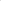 о выполнении плана мероприятий по противодействию коррупции ГАУ «Областной центр реабилитации инвалидов» за 2018 годНаименованиемероприятияОтветственныйисполнительОтветственныйисполнительОтметка обисполненииОтметка обисполненииОтметка обисполненииНормативное обеспечениеНормативное обеспечениеНормативное обеспечениеНормативное обеспечениеНормативное обеспечениеНормативное обеспечение1Мониторинг изменения действующего законодательства в области противодействия коррупцииЮрисконсультТ.А. КараченцеваЮрисконсультТ.А. КараченцеваВыполненоВыполненоВыполнено2Внесение дополнений и изменений в действующие нормативные акты учреждения для приведения их в соответствие действующему законодательству в сфере противодействия коррупцииЮрисконсультТ.А. КараченцеваЮрисконсультТ.А. КараченцеваВыполненоВыполненоВыполнено3Проведение антикоррупционной экспертизы проектов нормативных документов, разработанных ГАУ «ОЦРИ»ЮрисконсультТ.А. КараченцеваЮрисконсультТ.А. КараченцеваВыполненоВыполненоВыполнено4Ознакомление граждан, поступающих на работу ив ГАУ «ОЦРИ», с Кодексом этики и служебного поведенияСпециалист по кадрам М.С. БерезинаСпециалист по кадрам М.С. БерезинаВыполненоВыполненоВыполнено5Включение в трудовые договоры и должностные инструкции отдельных обязанностей по антикоррупционной деятельностиСпециалист по кадрам М.С. БерезинаСпециалист по кадрам М.С. БерезинаВыполненоВыполненоВыполненоРазработка и введение специальных антикоррупционных процедурРазработка и введение специальных антикоррупционных процедурРазработка и введение специальных антикоррупционных процедурРазработка и введение специальных антикоррупционных процедурРазработка и введение специальных антикоррупционных процедур6Введение процедуры информирования работниками работодателя о случаях склонения их к совершению коррупционных нарушений и порядка рассмотрения таких сообщений, включая создание доступных каналов передачи информации (механизмов «обратной связи», телефона доверия, почты доверия)Заместитель директора О.И. ТрофимоваЗаместитель директора О.И. ТрофимоваВыполненоВыполненоВыполненоОбучение и информирование работниковОбучение и информирование работниковОбучение и информирование работниковОбучение и информирование работниковОбучение и информирование работниковОбучение и информирование работниковОбучение и информирование работников7Актуализация наглядной информации, посвященной вопросам противодействия коррупции (в том числе; на информационных стендах)Заведующий отделением информационного обеспечения и связей с общественностью    В.В. ЗолотарёваЗаведующий отделением информационного обеспечения и связей с общественностью    В.В. ЗолотарёваВыполненоВыполненоВыполненоОбеспечение соответствия системы внутреннего контроля в учрежденииОбеспечение соответствия системы внутреннего контроля в учрежденииОбеспечение соответствия системы внутреннего контроля в учрежденииОбеспечение соответствия системы внутреннего контроля в учрежденииОбеспечение соответствия системы внутреннего контроля в учрежденииОбеспечение соответствия системы внутреннего контроля в учрежденииОбеспечение соответствия системы внутреннего контроля в учреждении8Осуществление регулярного контроля данных бухгалтерского учета, наличия и достоверности первичных документов бухгалтерского учетаОсуществление регулярного контроля данных бухгалтерского учета, наличия и достоверности первичных документов бухгалтерского учетаГлавный бухгалтер А.А. РусиноваВыполненоВыполнено9Контроль осуществления закупок в соответствии с планом-графикомКонтроль осуществления закупок в соответствии с планом-графикомЗаместитель директора О.И. ТрофимоваВыполненоВыполнено10Осуществление внутреннего контроля и аудита за своевременным и целевым исполнением смет и лимитов бюджетных обязательствОсуществление внутреннего контроля и аудита за своевременным и целевым исполнением смет и лимитов бюджетных обязательствЗаместитель директора О.И. ТрофимоваВыполненоВыполнено11Проведение контроля качества оказываемых услугПроведение контроля качества оказываемых услугЗаместитель директора Е.В. ШестаковаВыполненоВыполнено12Совершенствование мероприятий по обеспечению гласности и прозрачности размещения заказовСовершенствование мероприятий по обеспечению гласности и прозрачности размещения заказовЮрисконсультТ.А. КараченцеваЗаместитель директораО.И. ТрофимоваВыполненоВыполнено13Размещение на сайте учреждения нормативных документов по противодействию коррупцииРазмещение на сайте учреждения нормативных документов по противодействию коррупцииЗаведующий отделением информационного обеспечения и связей с общественностьюВ.В. ЗолотарёваВыполненоВыполнено14Организация учета и рассмотрения обращений о фактах коррупционных нарушенийОрганизация учета и рассмотрения обращений о фактах коррупционных нарушенийЗаместитель директора О.И. ТрофимоваВыполненоВыполнено15Организация и проведение сбора сведений о доходах, имуществе и обязательствах имущественного характера, предоставляемых руководителей учрежденияОрганизация и проведение сбора сведений о доходах, имуществе и обязательствах имущественного характера, предоставляемых руководителей учрежденияДиректорТ.С. ОноховаВыполненоВыполнено